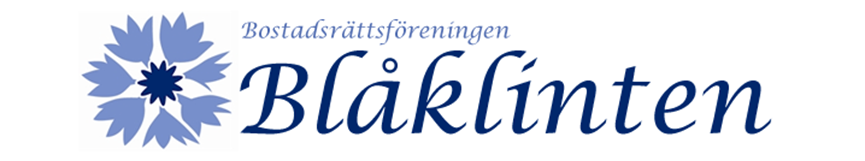 Anderslöv 2018-10-01Blåklintsnytt nr 4 2018Hej! 

Nu kör vi igång inom kort med vår renovering av tvättstugan och soprummet! Följande gäller;Tvättstugan
Med start måndagen den 15 oktober så påbörjas renoveringen av vår tvättstuga. Detta innebär att sista möjligheten att tvätta är kvällspasset den 14 oktober. Från den 15 oktober och ca 10 dagar framöver kommer sedan tvättstugan ”hållas stängd”. Då det är svårt att kunna säga exakt hur lång tid arbetet kommer att ta så kommer vi att sätta upp information på utsidan av de två förrådsdörrarna när vi vet mer.

Soprummen
Våra två soprum kommer att få nya golv och dessa kommer att renoveras ungefär samtidigt i tid som tvättstugan. Dock tar vi ett i taget så ett av rummen är alltid tillgängligt och i det rum som renoveras så flyttar vi ut kärlen utanför – och då kastar ni soporna där.

Har ni frågor så är ni välkomna att kontakta någon av oss i styrelsen.
Hälsningar
Styrelsen